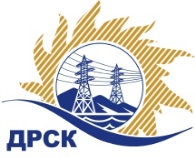 Акционерное Общество«Дальневосточная распределительная сетевая  компания»Протокол № 92/МТПиР-ВПзаседания закупочной комиссии по выбору победителя по открытому аукциону на право заключения договора поставки: Дуговые защиты закупка 308.1 раздел 2.2.2.  ГКПЗ 2018№ ЕИС – 31705750919ПРИСУТСТВОВАЛИ: члены постоянно действующей Закупочной комиссии АО «ДРСК»  1-го уровня. Форма голосования членов Закупочной комиссии: очно-заочная.ВОПРОСЫ, ВЫНОСИМЫЕ НА РАССМОТРЕНИЕ ЗАКУПОЧНОЙ КОМИССИИ: О выборе победителя аукциона.ВОПРОС 1 «О выборе победителя аукциона»РЕШИЛИ:Утвердить ранжировку участников открытого аукциона:На основании вышеприведенного ранжирования предлагается признать Победителем аукциона на поставку Дуговых защит для нужд АО «ДРСК» (ГКПЗ № 308.1): ООО «Юнител Инжиниринг» г. Москва,  ул. 2-я Кабельная, 2, на следующих условиях: Цена: 5 248 785,97 руб. без учета НДС (6 193 567,44 руб. с учетом НДС). Срок поставки: с момента заключения договора по спецификации № 1,2,5 до 30.04.2018; по спецификации № 3,4 до 31.03.2018; по спецификации № 6 до 31.05.2018. Условия оплаты: в течение 30 календарных дней с даты подписания товарной накладной ТОРГ-12 Покупателем. Гарантийные обязательства:  Гарантия на поставляемое оборудование не менее, чем 36 месяцев. Время начала исчисления гарантийного срока – с момента ввода оборудования в эксплуатацию, но не более 42 месяцев с момента поставки. Коврижкина Е.Ю.Тел. 397208город  Благовещенск«26» декабря 2017 годаМесто в ранжировкеНаименование и адрес участникаПервая ценовая ставка(руб. без НДС)Итоговая заявленная цена по результатам аукциона, (руб. без НДС)1 местоООО «Юнител Инжиниринг»г. Москва,  ул. 2-я Кабельная, 25 978 147,675 248 785,972 местоООО «Гермес»г. Чебоксары,  пер. Ягодный, 45 978 147,675 260 742,273 местоООО «АльянсЭнерго»г. Санкт-Петербург,  ул. Цветочная, 255 978 147,675 404 217,87Секретарь Закупочной комиссии: Елисеева М.Г. _____________________________